This school is committed to safeguarding including the Prevent agenda and promoting the welfare of children and young people and expects all staff and volunteers to share this.Assessment Methods:A = Application FormL = Letter of ApplicationI = InterviewR = ReferencePetersfield Church of England (Aided) School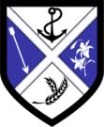 Deputy Headteacher Person SpecificationEssential / DesirableAssessment MethodQualificationsQualified Teacher Status Recognised degree or equivalent Recent participation in a range of relevant and significant continuing professional development, including leadership - (other qualifications -NPQSL, NPQG, Leading from the middle).EEEAA
AExperienceSuccessful Senior Leadership experience- e.g. leading a key stage Experience leading whole school initiative which has led to raising standardsSuccessful experience of coaching teachers to improve performanceGood and outstanding teaching experience in the primary age rangeSubstantial knowledge and understanding of learning and teaching across the Primary age rangeExperience teaching in KS1Experience teaching in KS2 & Yr 6EYFS teaching experienceExperience of leading curriculum areas with evidence of impact on pupil outcomesAn ability to manage pupil discipline A commitment to a high level of pastoral careChild Protection Designated PersonExperience of extracurricular activities and wrap around care provisionFirst AidFood HygieneSteps behaviour trainingEEDE         EDDDEEEDDDDDA, L, IA, L, IA, L, IA, L, IA.L,IA, LA, LA, LL, IL, I, RL, I, RA, L, I, RA, L, I, RA, LA, LA, L, ILeadershipDemonstrate an ability to:develop effective partnerships with parents and outside agenciesimprove the quality of teaching at individual practitioner level and whole school- leading CPDwork in in partnership with Governorsinspire, motivate & challenge staff including through the development of effective teamsappreciate of the benefits of effective collaborative workingEEEEEL, IL, IL, IL, IL, ITeaching and LearningThe successful candidate will have:up to date knowledge of national policies, priorities and statutory frameworks including recent changes in curriculum and assessmentthe ability to use performance management to promote & support school improvementa proven outstanding class teacher able to model outstanding practice.an excellent understanding of how to create a happy, challenging and effective learning environment.excellent knowledge and application of effective assessment for learning strategies.A track record in supporting pupil premium childrenEEEEEEL, IL, IL, IL, IL, IL, IPersonal attributes, skills and  characteristics The successful candidate will have:a commitment to promoting and developing pupils’ personal development and well-beingexcellent communication skills exceptional interpersonal skills including the ability to remain calman organised, professional, reflective practitioner and creative thinkerthe ability to be professional and measured when under pressuregood ICT skills commitmententhusiasmintegrityresiliencea willingness to maintain own learning and professional developmentEEEEEEEEEEEL, IA, L, IL, I, RL, IL, IA, L, IL, IL, IL, IL, IL, I